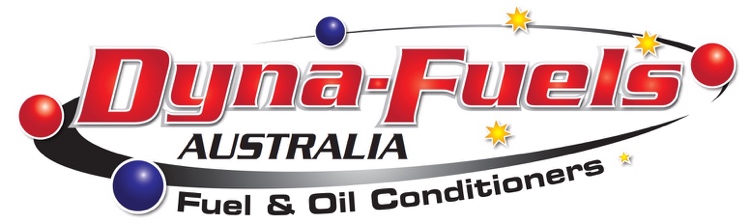 Product Name	PETROL SYSTEM TREATMENT1. IDENTIFICATION OF THE MATERIAL AND SUPPLIER2. HAZARDS IDENTIFICATIONNOT CLASSIFIED AS HAZARDOUS ACCORDING TO SAFE WORK AUSTRALIA CRITERIANOT CLASSIFIED AS A DANGEROUS GOOD BY THE CRITERIA OF THE ADG CODEUN No.	None Allocated	DG Class	None Allocated	Subsidiary Risk(s) None AllocatedPacking Group	None Allocated	Hazchem Code	None Allocated3. COMPOSITION/ INFORMATION ON INGREDIENTS4. FIRST AID MEASURESEye	If in eyes, hold eyelids apart and flush continuously with running water. Continue flushing until advised to stop by a Poisons Information Centre, a doctor, or for at least 15 minutes.Inhalation	If inhaled, remove from contaminated area. Apply artificial respiration if not breathing.Skin	If skin or hair contact occurs, remove contaminated clothing and flush skin and hair with running water. Continue flushing with water until advised to stop by a Poisons Information Centre or a doctor.Ingestion	For advice, contact a Poison Information Centre on 13 11 26 (Australia Wide) or a doctor (at once). If swallowed, do not induce vomiting.Advice to Doctor	Treat symptomatically.5. FIRE FIGHTING MEASURESHazchem Code	None Allocated6. ACCIDENTAL RELEASE MEASURESSpillage Use personal protective equipment. Clear area of all unprotected personnel. Ventilate area where possible. Contain spillage, then cover / absorb spill with non-combustible absorbant material (vermiculite, sand, or similar), collect and place in suitable containers for disposal.7. STORAGE AND HANDLING8. EXPOSURE CONTROLS/ PERSONAL PROTECTIONExposure StdsBiological Limits	No biological limit allocated.Engineering	Avoid inhalation. Use in well ventilated areas. Where an inhalation risk exists, mechanical extraction ventilation is Controls	recommended. Maintain vapour levels below the recommended exposure standard.PPE Wear splash-proof goggles and rubber or PVC gloves. When using large quantities or where heavy contamination is likely, wear: coveralls. Where an inhalation risk exists, wear: a Type A (Organic vapour) respirator. With prolonged use, wear: viton (R) or nitrile gloves and coveralls.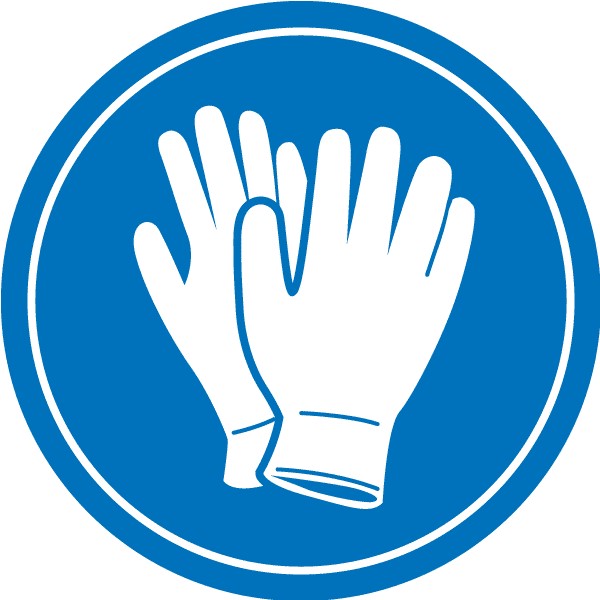 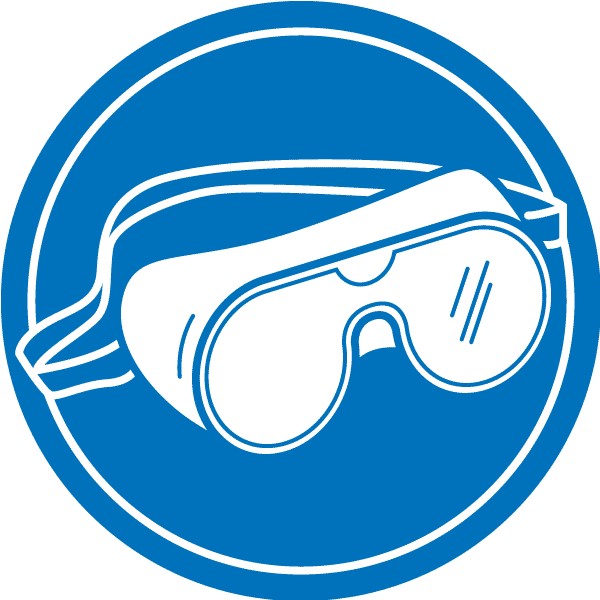 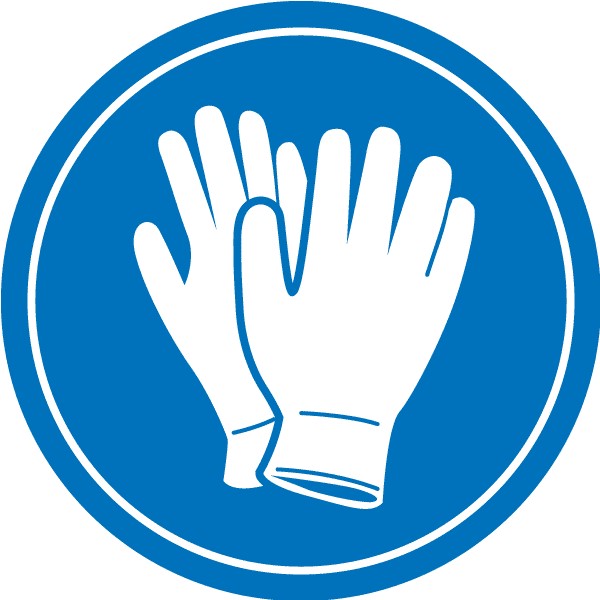 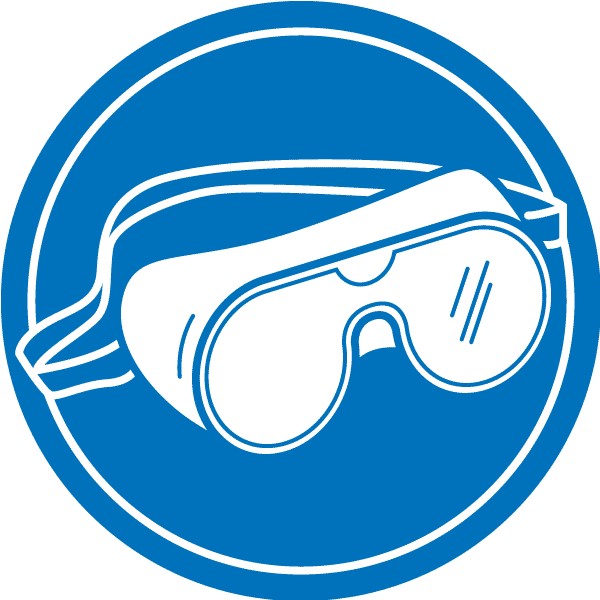 11. TOXICOLOGICAL INFORMATION12. ECOLOGICAL INFORMATION13. DISPOSAL CONSIDERATIONSWaste Disposal	Reuse where possible or return to manufacturer/supplier. May be recycled. Do not release to drains or waterways. Contact the manufacturer for additional information.Legislation	Dispose of in accordance with relevant local legislation.14. TRANSPORT INFORMATIONNOT CLASSIFIED AS A DANGEROUS GOOD BY THE CRITERIA OF THE ADG CODE15. REGULATORY INFORMATIONPoison Schedule	A poison schedule number has not been allocated to this product using the criteria in the Standard for the Uniform Scheduling of Drugs and Poisons (SUSDP).AICS	All chemicals listed on the Australian Inventory of Chemical Substances (AICS).16. OTHER INFORMATIONAdditional	MINERAL OILS - SOLVENT REFINED; Animal experiments and human experience have not shown cancer risksInformation when handling solvent refined mineral oils, unlike non refined mineral oils. CLEANING MINERAL OIL CONTAMINATED CLOTHING; Cleaners are advised that when cleaning oil contaminated clothing it is essential that freshly distilled solvent is used for each batch, including final rinse, as even filtered solvent will leave oil residues.MINERAL OILS - USED; Used mineral oils in engine crankcases and other high temperature/high stress environments may contain potentially harmful residues, some of which have been shown to cause irreversible skin effects, including cancer. Prolonged and repeated inhalation of mists associated with used mineral oils may result in pulmonary fibrosis.MINERAL OILS - INJECTION; Where high pressure applications are used the risk of accidental injection under the skin exists and may result in an extremely painful and serious injury requiring immediate medical attention. Depending on the pressure used, mineral oils may be injected a considerable distance below the skin and may cause permanent tissue damage. SEEK IMMEDIATE MEDICAL ATTENTION. EXERCISE EXTREME CARE WHEN USING HIGH PRESSURE EQUIPMENT.ABBREVIATIONS:ACGIH - American Conference of Industrial Hygienists.ADG - Australian Dangerous Goods. BEI - Biological Exposure Indice(s).CAS# - Chemical Abstract Service number - used to uniquely identify chemical compounds.CNS - Central Nervous System.EC No - European Community Number.HSNO - Hazardous Substances and New Organisms.IARC - International Agency for Research on Cancer. mg/m3 - Milligrams per Cubic Metre.NOS - Not Otherwise Specified.pH - relates to hydrogen ion concentration using a scale of 0 (high acidic) to 14 (highly alkaline). ppm - Parts Per Million.RTECS - Registry of Toxic Effects of Chemical Substances.STEL - Short Term Exposure Limit.SWA - Safe Work Australia.TWA - Time Weighted Average.HEALTH EFFECTS FROM EXPOSURE:It should be noted that the effects from exposure to this product will depend on several factors including: frequency and duration of use; quantity used; effectiveness of control measures; protective equipment used and method of application. Given that it is impractical to prepare a Chem Alert report which would encompass all possible scenarios, it is anticipated that users will assess the risks and apply control methods where appropriate.PERSONAL PROTECTIVE EQUIPMENT GUIDELINES:The recommendation for protective equipment contained within this Chem Alert report is provided as a guide only. Factors such as method of application, working environment, quantity used, product concentration and the availability of engineering controls should be considered before final selection of personal protective equipment is made.SDS Date19 Oct 2022End of ReportSupplier NameAddressTelephoneFaxEmergencyWeb SiteSynonym(s)Use(s)SDS DateDYNA FUELS AUSTRALIA PTY LTD94-38/40 POPES ROAD KEYSBROUGH VIC 040574914504057491450405749145http://www.dynafuels.com PETROL SYSTEM TREATMENT PETROL ADDITIVE19 Oct 2019IngredientFormulaCAS No.ContentMINERAL OIL (SOLVENT REFINED)Not AvailableNot Available>60%ADDITIVE(S)Not AvailableNot AvailableNot AvailableFlammabilityCombustible. May evolve toxic gases (carbon oxides, hydrocarbons) when heated to decomposition.Fire andExplosionEvacuate area and contact emergency services. Toxic gases may be evolved in a fire situation. Remain upwind and notify those downwind of hazard. Wear full protective equipment including Self Contained BreathingApparatus (SCBA) when combating fire. Use waterfog to cool intact containers and nearby storage areas.ExtinguishingDry agent, carbon dioxide or foam. Prevent contamination of drains or waterways.StorageHandlingStore in a cool, dry, well ventilated area, removed from oxidising agents, acids, alkalis, heat or ignition sources and foodstuffs. Ensure containers are adequately labelled, protected from physical damage and sealed when not in use. Check regularly for leaks or spills. Large storage areas should have appropriate fire protection systems.Before use carefully read the product label. Use of safe work practices are recommended to avoid eye or skin contact and inhalation. Observe good personal hygiene, including washing hands before eating. Prohibit eating, drinking and smoking in contaminated areas.IngredientReferenceTWATWASTELSTELMineral Oil MistSWA (AUS)--5 mg/m3----9. PHYSICAL AND CHEMICAL PROPERTIES9. PHYSICAL AND CHEMICAL PROPERTIES9. PHYSICAL AND CHEMICAL PROPERTIESAppearanceOdourAppearanceOdourCLEAR COLOURED LIQUIDCHARACTERISTIC ODOURSolubility (water)Specific GravityINSOLUBLENOT AVAILABLEINSOLUBLENOT AVAILABLEpHpHNOT AVAILABLE% VolatilesNOT AVAILABLENOT AVAILABLEVapour PressureVapour PressureNOT AVAILABLEFlammabilityCOMBUSTIBLECOMBUSTIBLEVapour DensityVapour DensityNOT AVAILABLEFlash PointNOT AVAILABLENOT AVAILABLEBoiling PointBoiling PointNOT AVAILABLEUpper Explosion LimitNOT AVAILABLENOT AVAILABLEMelting PointMelting PointNOT AVAILABLELower Explosion LimitNOT AVAILABLENOT AVAILABLEEvaporation RateEvaporation RateNOT AVAILABLE10. STABILITY AND REACTIVITY10. STABILITY AND REACTIVITY10. STABILITY AND REACTIVITYChemical StabilityStable under recommended conditions of storage.Stable under recommended conditions of storage.Stable under recommended conditions of storage.Stable under recommended conditions of storage.Conditions to AvoidAvoid heat, sparks, open flames and other ignition sources.Avoid heat, sparks, open flames and other ignition sources.Avoid heat, sparks, open flames and other ignition sources.Avoid heat, sparks, open flames and other ignition sources.Material to AvoidIncompatible with oxidising agents (eg. hypochlorites), acids (eg. nitric acid), alkalis (eg. hydroxides), heat and ignition sources.Incompatible with oxidising agents (eg. hypochlorites), acids (eg. nitric acid), alkalis (eg. hydroxides), heat and ignition sources.Incompatible with oxidising agents (eg. hypochlorites), acids (eg. nitric acid), alkalis (eg. hydroxides), heat and ignition sources.Incompatible with oxidising agents (eg. hypochlorites), acids (eg. nitric acid), alkalis (eg. hydroxides), heat and ignition sources.HazardousDecompositionProductsMay evolve toxic gases (carbon oxides, hydrocarbons) when heated to decomposition.May evolve toxic gases (carbon oxides, hydrocarbons) when heated to decomposition.May evolve toxic gases (carbon oxides, hydrocarbons) when heated to decomposition.May evolve toxic gases (carbon oxides, hydrocarbons) when heated to decomposition.Hazardous ReactionsPolymerization is not expected to occur.Polymerization is not expected to occur.Polymerization is not expected to occur.Polymerization is not expected to occur.Health HazardSummaryLow toxicity. Use safe work practices to avoid eye or skin contact and inhalation. The mineral oil contained within this product is highly refined and therefore is not classifiable as to its carcinogenicity in humans (IARC Group 3).EyeLow to moderate irritant. Contact may result in irritation, lacrimation, pain and redness.InhalationLow irritant. Over exposure may result in irritation of the nose and throat, with coughing.SkinLow irritant. Prolonged or repeated contact may result in mild irritation, rash and dermatitis.IngestionLow toxicity. Ingestion of large quantities may result in nausea, vomiting, abdominal pain, diarrhoea, and drowsiness. Aspiration may result in chemical pneumonitis and pulmonary oedema.Toxicity DataNo LD50 data available for this product.EnvironmentMineral oils biodegrade slowly and should not be released to waterways or soil. They can float on water, restricting oxygen exchange with possible asphyxiation of aquatic life.EcotoxicityNot classified as dangerous to the aquatic environment.Persistence /DegradabilityExpected to be inherently biodegradable.MobilityLow solubility and is expected to migrate from water to the land.  Expected to partition to sediment and wastewater solids.Shipping Name UN No.Packing GroupNone AllocatedNone AllocatedNone AllocatedDG ClassHazchem CodeNone AllocatedNone AllocatedSubsidiary Risk(s)None AllocatedReport StatusPrepared ByThis document has been compiled by the manufacturer of the product and serves as the manufacturer's Safety Data Sheet ('SDS').It is based on information concerning the product which has been provided by the manufacturer or obtained from third party sources and is believed to represent the current state of knowledge as to the appropriate safety and handling precautions for the product at the time of issue. Further clarification regarding any aspect of the product should be obtained directly from the manufacturer.